Túrakód: BB-et_5,9_g  /  Táv.: 5,9 km  /  Frissítve: 2023-02-06Túranév: Balogh Béla emléktúra / Híd-kör 5,9 km / gyalogEllenőrzőpont leírás:Feldolgozta: 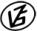 Tapasztalataidat, élményeidet őrömmel fogadjuk! 
(Fotó és videó anyagokat is várunk.)          Elnevezése          ElnevezéseKódjaLeírása1.Rajt (rendezvény)501QRMobil pont rendezvény rajtjához / Vízitelep bejárata előtt2.Cél (rendezvény)502QRMobil pont rendezvény céljához / Vízitelep bejárata előtt